Справка о проведении недели безопасности в общеобразовательных организациях.С   21.09.2021 г. по   24.09.2021 г. в МОУ ИРМО «Столбовская НОШ» прошла неделя, посвященная безопасности на дорогах и соблюдения ПДД, среди обучающихся 1 – 4 классов. Ответственной за подготовку была Селиванова Н.Ф.Целью проведения недели было: пропаганда правил дорожного движения среди детей и родителей.Задачи. Расширить знания о правилах дорожного движения и закрепить имеющиеся знания.Профилактика детского дорожно-транспортного травматизма;формирование у школьников знаний о безопасном поведении надорогах. Заранее был составлен и утверждён план мероприятий на неделю, состоящий из разнообразных видов деятельности, познавательной и игровой, направленной на привлечение внимание к проблемам аварийности с участием пешеходов. Вся деятельность детей в эту неделю была основана на правовых аспектах ПДД». План проведения недели посвященной безопасности дорожного движения в МОУ ИРМО «Столбовская НОШ».(21.09.2021 – 24.09.2021)Вторник – Единый день безопасности дорожного движенияЭтот день прошел под лозунгом «Соблюдай ПДД - не окажись в беде». Во всех классах прошли тематические часы с просмотрами сюжетных роликов в зависимости от возраста учащихся их обсуждения и разбора ситуации. В рамках минутки безопасности на уроках русского языка во 2-4 классах на минутке чистописания прописали понятие «Пешеход». В первом классе устно  разобрали это понятие.Среда – Челлендж на темы  В каждом классе прошли викторины «Знаток ПДД». В рамках викторины были рассмотрены вопросы разного уровня сложности в зависимости от возраста. В первом классе вопросы касались сказочных героев. Во 2-4 классах более сложные вопросы. Итоги викторины показали хорошие знания ПДД у обучающихся. Минутка безопасности прошла на уроке ИЗО, где ребята на листе бумаги выразили свое понимание безопасного дорожного движения. Все рисунки были закреплены в фойе на лэпбуке. Четверг – Ролевая игра «Ситуация на дороге» В каждом классе была проведена ролевая игра на свежем воздухе. Ситуация была смоделирована таким образом, что учащиеся выполняли роль: водителя автомобиля, светофора, пешеходов, пассажиров. Ребята получили заряд бодрости и позитивных эмоции от выполнения совместных действий, что укрепило их дружелюбный настрой к правилам дорожного движения и здоровому образу жизни.Минутка безопасности проведена на уроке Литературного чтения и азбуки. Ребята произносили скороговорку.Пятница – челлендж на темы: «Возьми ребенка за руку», «Везу ребенка правильно», «Вижу и говорю спасибо!»Продемонстрированы работы учащихся, которые они подготовили вместе с родителями. После просмотра работ, многим  детям захотелось поучаствовать челленджах.Минутка безопасности прошла на уроке музыки. Учащиеся прослушали песню композитора Игоря Русских «Правила дорожного движения» Понедельник – встреча с инспектором ГИБДД Согласно плана мероприятий недели безопасности, состоялась встреча учащихся школы с инспектором ГИБДД Морозовым Даниилом Семеновичем.  Цель беседы – профилактика детского дорожно-транспортного травматизма.         В ходе встречи инспектор ГИБДД рассказал учащимся о том, как правильно вести себя на дорогах, пешеходных переходах и в общественном транспорте, рассказал о детских удерживающих устройствах для автотранспорта и необходимости их использования, о наличии световозвращающих элементов на одежде. Инспектор отметил, что использование наушников с музыкой и мобильного телефона недопустимо при переходе проезжей части дороги. Кроме того, он выразил надежду, что развитие понимания опасности при нахождении на проезжей части детьми-пешеходами позволит снизить дорожно-транспортный травматизм.    В конце встречи инспектор полиции пожелал детям быть внимательными и осторожными  на дороге.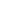 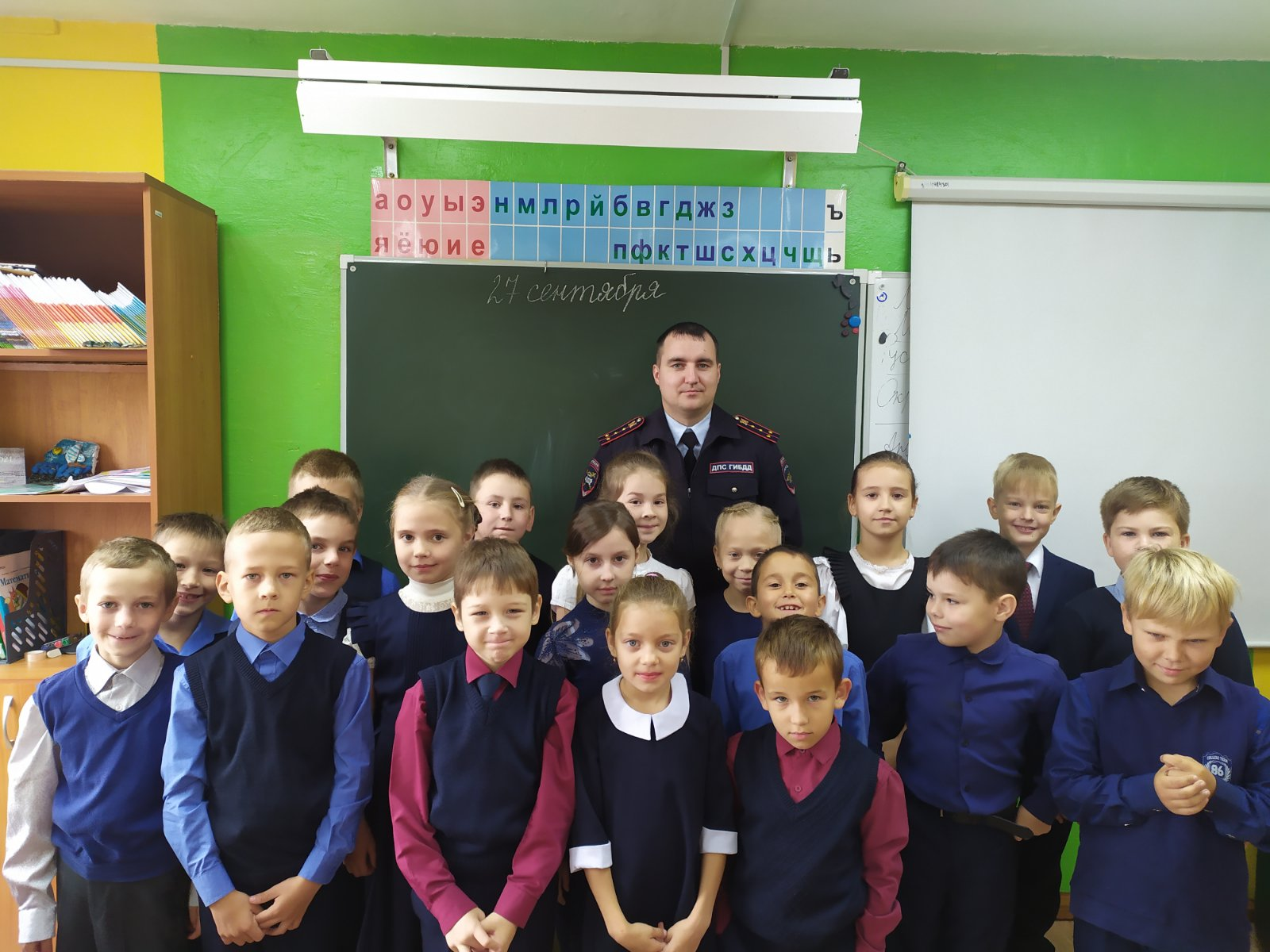 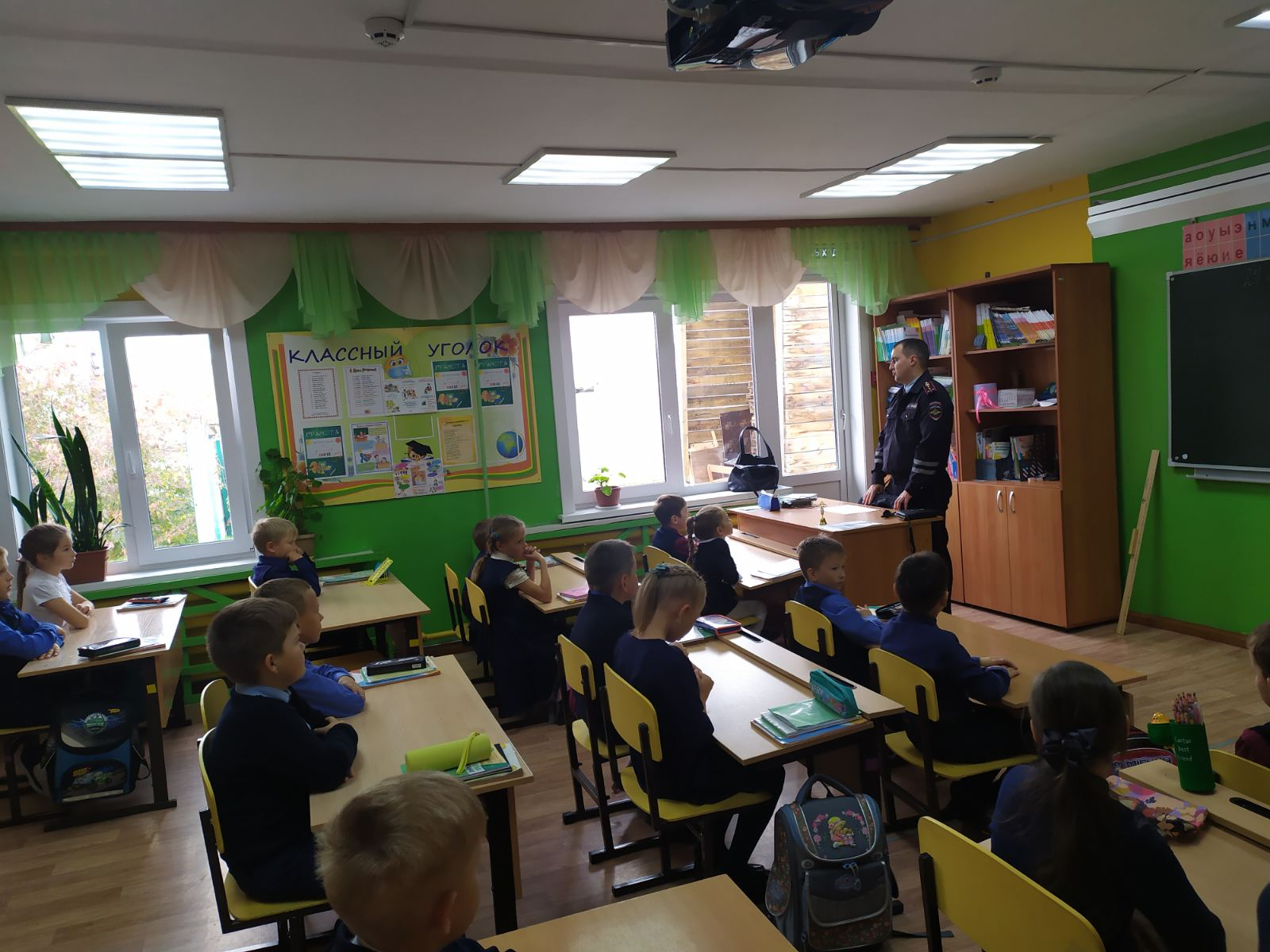    Подобные профилактические мероприятия в виде бесед с детьми направлены на то, чтобы как можно больше школьников помнили о безопасности дорожного движения.Вторник21.09.2021Среда22.09.2021Четверг23.09.2021Пятница24.09.2021 Понедельник27.09.20211 КЛАССЕдиный день БДД. Классный час «Соблюдай ПДД - не окажись в беде»Минутка безопасностиВикторина «Знаток ПДД» Минутка безопасностиРолевая игра «Ситуация на дороге»Минутка безопасностиЧеллендж на темы: «Возьми ребенка за руку», «Везу ребенка правильно», «Вижу и говорю спасибо!» Минутка безопасностиВстреча с инспектором ГИБДДМинутка безопасности2 КЛАССЕдиный день БДД. Классный час «Соблюдай ПДД - не окажись в беде»Минутка безопасностиВикторина «Знаток ПДД» Минутка безопасностиРолевая игра «Ситуация на дороге»Минутка безопасностиЧеллендж на темы: «Возьми ребенка за руку», «Везу ребенка правильно», «Вижу и говорю спасибо!» Минутка безопасностиВстреча с инспектором ГИБДДМинутка безопасности3 КЛАССЕдиный день БДД. Классный час «Соблюдай ПДД - не окажись в беде»Минутка безопасностиВикторина «Знаток ПДД» Минутка безопасностиРолевая игра «Ситуация на дороге»Минутка безопасностиЧеллендж на темы: «Возьми ребенка за руку», «Везу ребенка правильно», «Вижу и говорю спасибо!» Минутка безопасностиВстреча с инспектором ГИБДДМинутка безопасности4 КЛАССЕдиный день БДД. Классный час «Соблюдай ПДД - не окажись в беде»Минутка безопасностиВикторина «Знаток ПДД» Минутка безопасностиРолевая игра «Ситуация на дороге»Минутка безопасностиЧеллендж на темы: «Возьми ребенка за руку», «Везу ребенка правильно», «Вижу и говорю спасибо!» Минутка безопасностиВстреча с инспектором ГИБДДМинутка безопасности